Муниципальное казенное учреждение «Центр социальной поддержки семьи и молодежи»г. АхтубинскВсероссийский конкурс экологических проектов «Волонтеры могут все»Номинация «Мы за здоровый образ жизни»Проект«Играть для здоровья»МКУ «Центр социальной поддержки семьи и молодежи»Автор-руководитель: Кондратенко Светлана Владимировна2022Паспорт проекта1. Название проектаИграть для здоровья2. Организация-заявительМуниципальное казенное учреждение «Центр социальной поддержки семьи и молодежи» (416504, Астраханская область, г. Ахтубинск, ул. Шоссе Авиаторов, д.5; 8(85141)3-79-93, centrspsm@mail.ru, https://vk.com/center30). Автор-руководитель проекта: Кондратенко Светлана Владимировна;Команда проекта: Алёхина Ольга Алексеевна, Краснова Ксения Вячеславовна, Волченкова Юлия Сергеевна, Сотницкая Наталья Алексеевна.3. Цели и задачи проекта - Организация занятости детей и подростков в летний период на территории дворовых площадок;- Оптимизация методов и средств сохранения и укрепления здоровья детей, подростков и молодежи;- Формирование ценностного отношения к здоровью и здоровому образу жизни;- Прививание любви к спорту и физической культуре;- Развитие умений и навыков у волонтеров по организации детей и   подростков на дворовых площадках при проведении массовых мероприятий.4. Целевая аудиторияДети и подростки 0+5. Сроки и период реализации проекта		Проект реализуется с 2013 года. В настоящее время планируется дальнейшая реализация проектных мероприятий до 2022 года включительно.2013 год дал старт работе данного проекта.  С 2015 года работа специалистов МКУ «Центр социальной поддержки семьи и молодежи» осуществляется на площадках мкр. Лавочкина, пос. Петропавловка, пос. Ахтуба и Северный городок, район консервного завода.  В 2017 году «Играть для здоровья» отправился в поселок Верхний Баскунчак. Программы проекта прошли в поселке Капустин Яр, селе Болхуны, селе Золотуха.6. География проектаПроект реализуется на всей территории г.Ахтубинск и МО «Ахтубинский район» Астраханской области.7. Краткое описание механизма реализации проектаПроект «Играть для здоровья» носит спортивно-игровой характер. Он создан с целью изменения существующего отношения к своему здоровью среди всех участников через пропаганду здорового образа жизни, проведения досуга и занятость детей и подростков. Игровые программы включают в себя массовые игры, широкий спектр игр народов России, спортивные эстафеты, танцевальные зарядки, рассчитанные абсолютно на любой возраст участников. Дети и их родители, подростки, молодежь, бабушки и дедушки становятся вовлеченными во все предлагаемые задания. Возраст не имеет значения и умения тоже в счет не берутся. Основой каждой программы является хорошее настроение и улыбки участников. Всем предоставляется право стать участником и показать другим, что самая главная составляющая здоровья – движение. В рамках проекта проводятся мастер-классы по военно – прикладным видам спорта (разборка и сборка автомата Калашникова), «веревочным курсам», как систематизированного активного тренинга командообразования с комплексом упражнений, которые развивают чувство доверия, ответственности и уважения.Предлагаемый проект привлекает внимание к здоровью как одной из основных ценностей человека; пропаганде здорового образа жизни; профилактике вредных привычек; знакомству с новыми молодежными спортивными направлениями; раскрывает атмосферу хороших отношений, которые могли бы стать для подростка неким образцом для формирования собственной жизненной позиции в будущем. Подготавливая каждую игровую программу, мы исходим из того, что современное поколение - дети стремительного века, и поэтому, всё должно быть со словом максимум: максимум движения, максимум информации, максимум веселья! И если мальчишки и девчонки, по возвращении домой, с восторгом будут рассказывать друзьям и родителям о том, как им было весело и как интересно все прошло – значит задачи проекта будут достигнуты.		Реализация проекта «Играть для здоровья» позволяет организовывать разумный досуг детей, подростков и молодежи, становится одним из этапов восстановления социальных связей между детьми, их родителями и другим взрослым населением, проживающими в микрорайонах.8. Достигнутые результатыОхват доступными организованными формами досуга и занятости детей и подростков;- Распространение среди подростков и молодежи различных вариантов организации разумного культурно-спортивного досуга в дворовом пространстве;- Участие в проекте подростков, состоящих на учете в КДН;- Повышение эффективности работы по предупреждению безнадзорности и правонарушений среди несовершеннолетних;- Приобретение детьми, подростками и молодежью опыта созидательной, творческой деятельности, взаимодействия в работе;- Создание условий для возможной организации процесса совместно время препровождения, способствующего духовному сближению детей и взрослых, рождению общих интересов и увлечений;- Приобщение к здоровому образу жизни как важной составляющей экологической культуры;- Позитивное влияние на социум.9. Партнеры Партнерами проекта «Играть для здоровья» являются Администрация муниципального образования «Ахтубинский район», Ахтубинское телевидение «АхтубинскТВ»10.ПриложениеАктивные ссылки на социальные сети: https://vk.com/center30, https://ok.ru/ 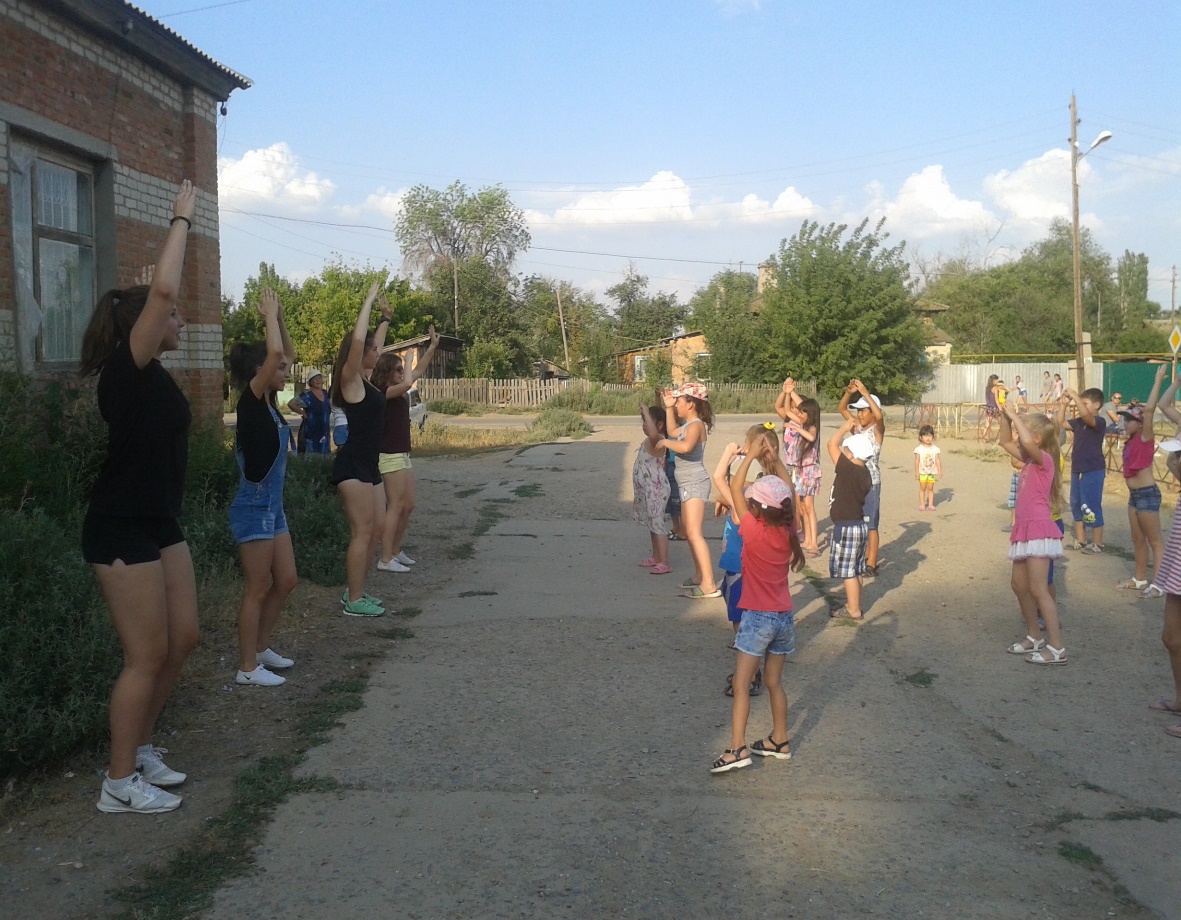 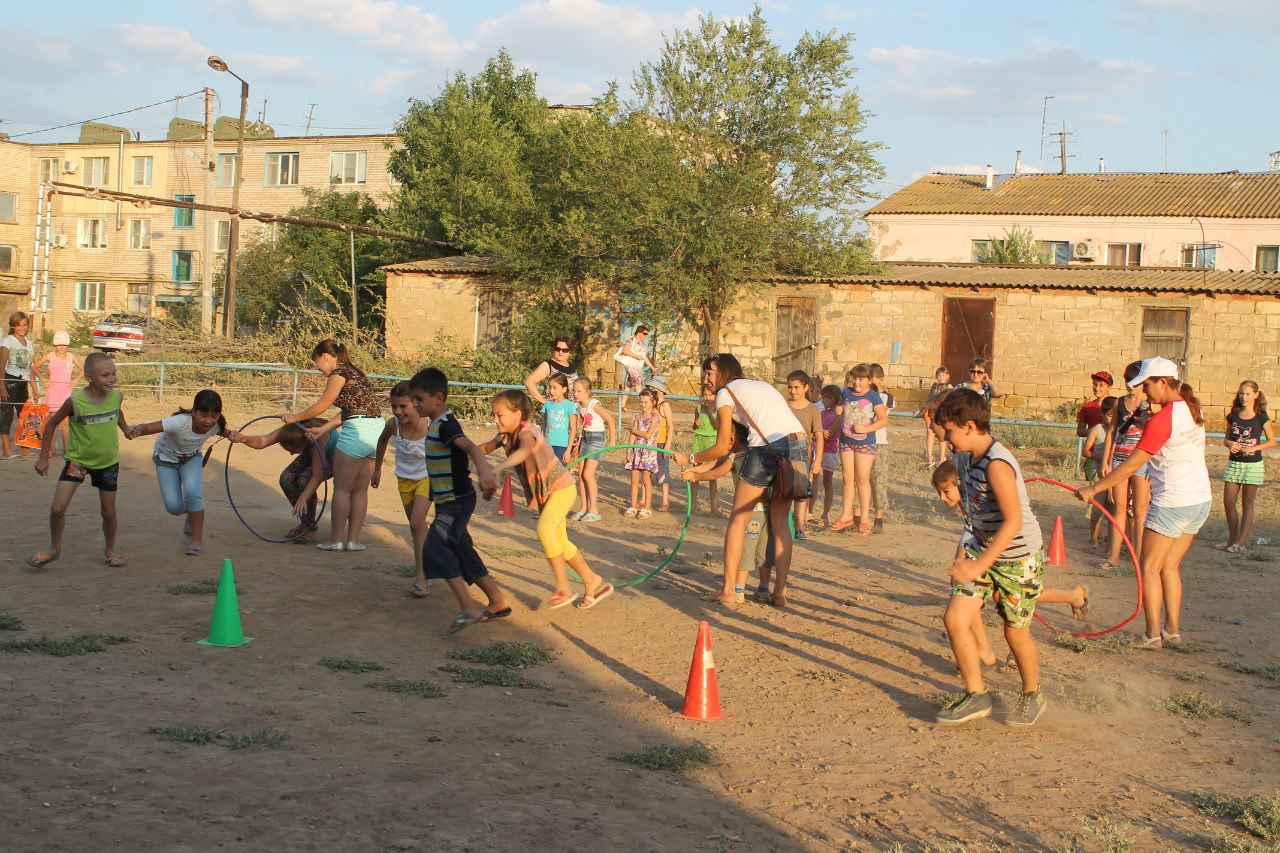 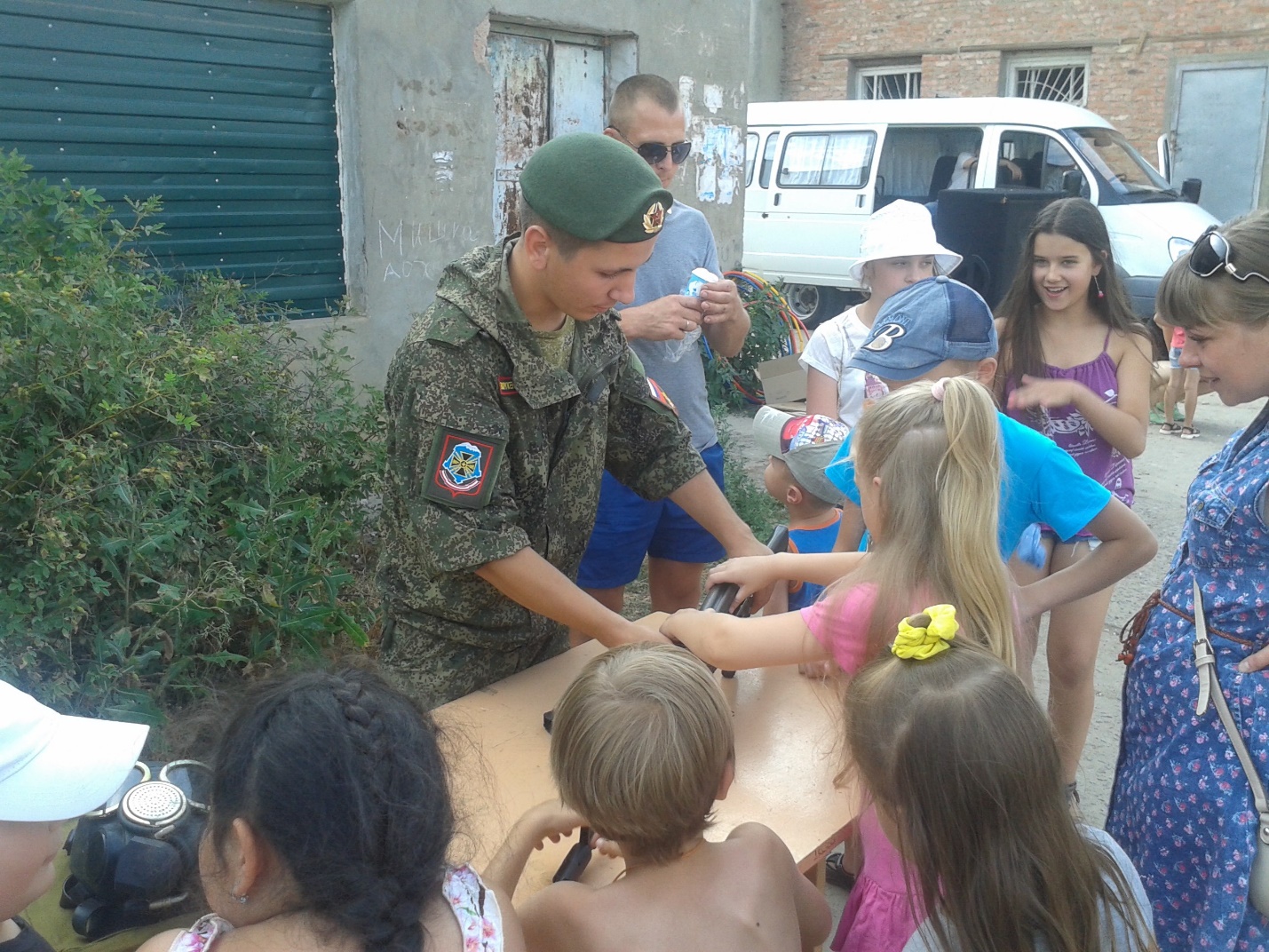 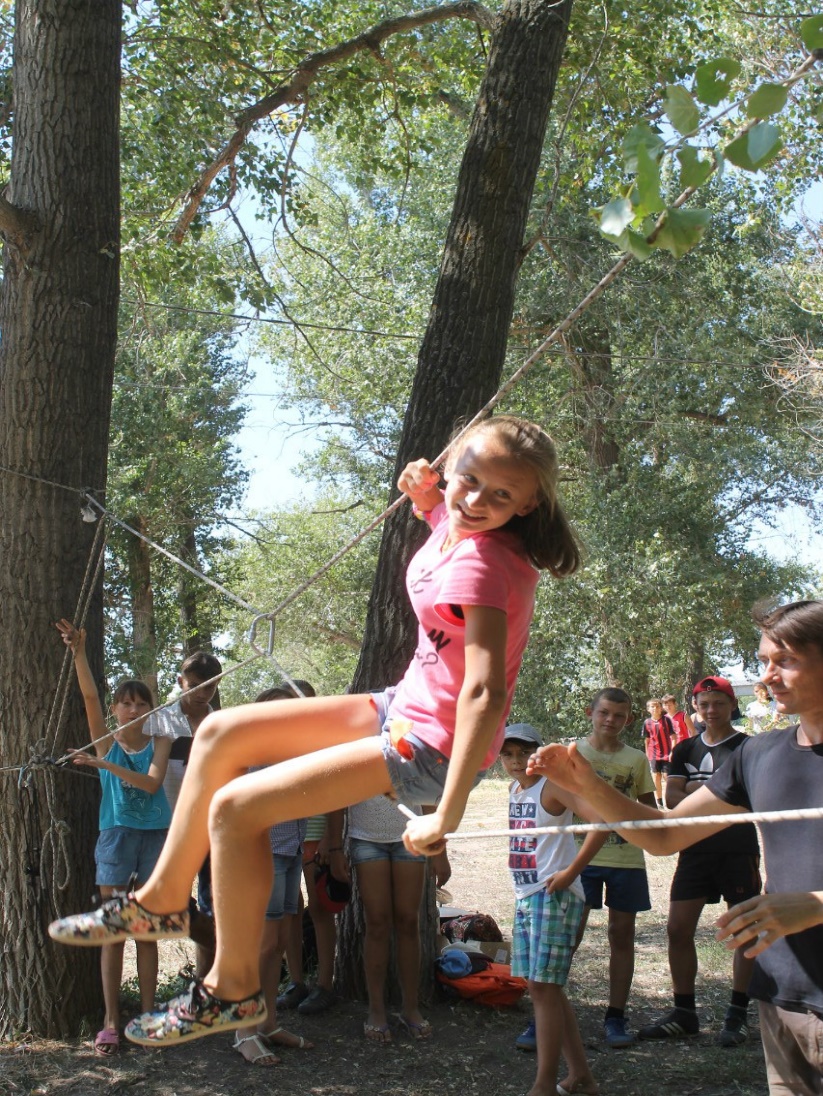 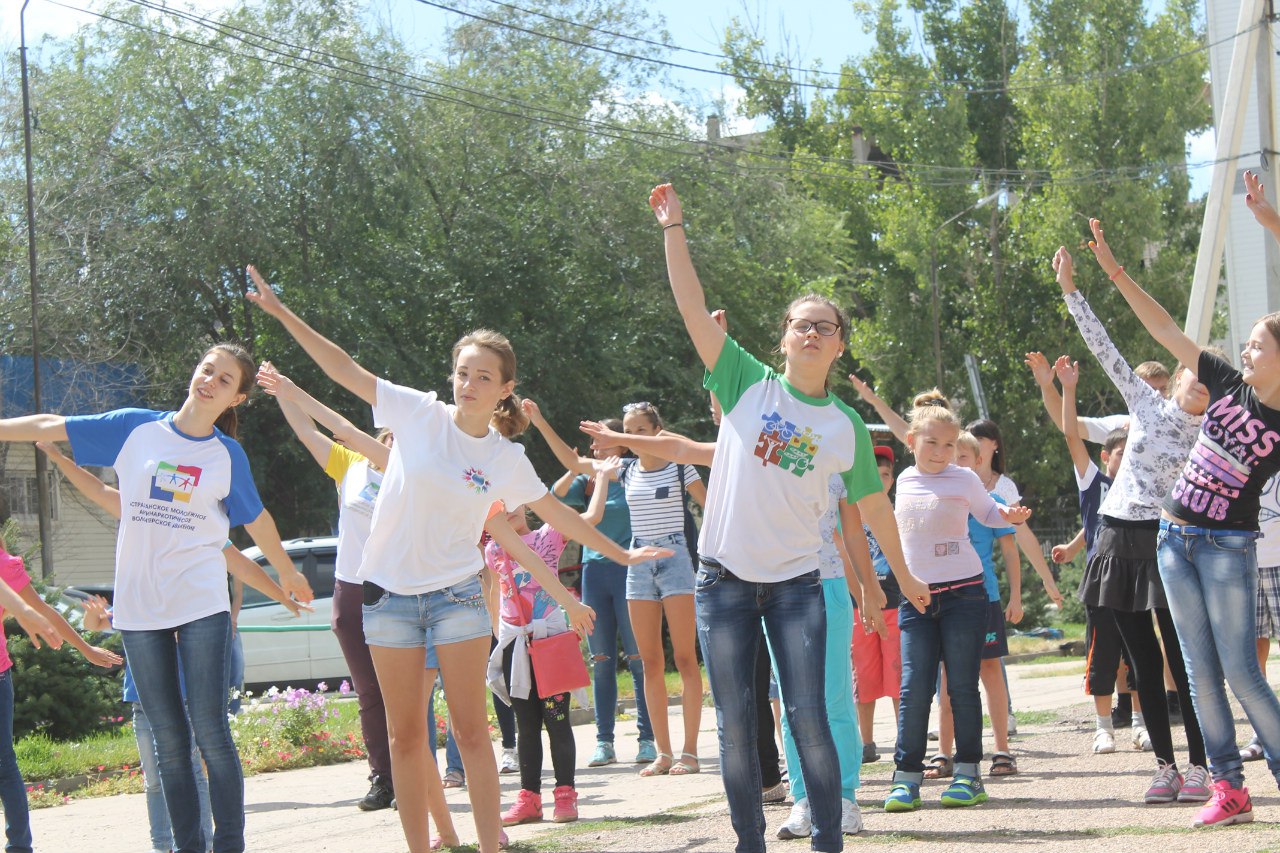 